نموذج تقييم أعضاء الهيئة التدريسية 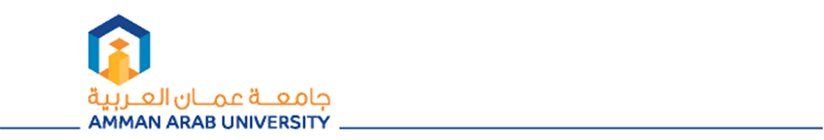       البيانات الأساسيـة لنموذج التقييم      البيانات الأساسيـة لنموذج التقييمالأسئلةالرقمالرقمالأسئلةالرقمالرقم112233445566......3030ملاخظة: سيتم تحديد الإجابات للأسئلة السابقة حسب التالي : (موافق بشدة،موافق،محايد،غير موافق،غير موافق بشدة)توقيع رئيس لجنة تقييم أعضاء الهيئة التدريسية …………………………………………………………………………………………………………….. :تاريخ بدء موعد التقييم :  20      /        /       20      /        /        تاريخ تقديم النموذج :ملاخظة: سيتم تحديد الإجابات للأسئلة السابقة حسب التالي : (موافق بشدة،موافق،محايد،غير موافق،غير موافق بشدة)توقيع رئيس لجنة تقييم أعضاء الهيئة التدريسية …………………………………………………………………………………………………………….. :تاريخ بدء موعد التقييم :  20      /        /       20      /        /        تاريخ تقديم النموذج :ملاحظات رئيس قسم التعلم الإلكتروني  تم إبلاغ رئيس قسم المختبرات الحاسوب بالموعد مسبقا              تم إبلاغ مدير مركز الحاسوب            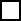 توقيــع رئيس قسم التعلم الإلكتروني                              (Signature)التوقيــع (Date)  ………...……………………………………………………………… : التاريخ20        /          /       : ملاحظات مدير مركز الحاسوب  تم إجراء اللازم                                                              توقيــع مدير مركز الحاسوب                              (Signature)التوقيــع (Date)  ………...……………………………………………………………… : التاريخ20        /          /       : 